Δήλωση του Δημάρχου Λαμιέων Νίκου Σταυρογιάννη για τους επίσημους αγώνες των Εθνικών ομάδων Βόλεϊ που θα διεξαχθούν στο Χαλκιοπούλειο Συνέντευξη τύπου για τους αγώνες πετοσφαίρισης των Εθνικών μας ομάδων, ανδρών και γυναικών, που διεξάγονται στο Δήμο Λαμιέων το επόμενο διήμερο 30 και 31 Ιουλίου, έδωσαν σήμερα το μεσημέρι στην αίθουσα Δημοτικού Συμβουλίου στην οδό Αινιάνων ο Δήμαρχος Λαμιέων Νίκος Σταυρογιάννης, η αρμόδια Αντιδήμαρχος Βίβιαν Αργύρη, οι ομοσπονδιακοί προπονητές Σωτήρης Δρίκος και Γιάννης Καλμαζίδης και οι δύο αρχηγοί Μενέλαος Κοκκινάκης και Ελένη Κιόση.Στη δήλωση του, ο Δήμαρχος Λαμιέων Νίκος Σταυρογιάννης επισήμανε:«Το βόλεϊ, που καθιέρωσε αθλητικά τη Λαμία όχι μόνο πανελληνίως αλλά και σε ευρωπαϊκό επίπεδο, επιστρέφει στην πόλη μας και το επόμενο διήμερο 30 και 31 Ιουλίου το ενδιαφέρον των φίλων του αθλήματος για τις εθνικές ομάδες θα έχει στραμμένα τα βλέμματα στο κλειστό Δημοτικό Γυμναστήριο της πόλης μας, το Χαλκιοπούλειο στάδιο. Η πρωτεύουσα της Στερεάς Ελλάδας το διήμερο 30 και 31 Ιουλίου θα φιλοξενήσει τους αγώνες της Εθνικής Ανδρών για την 4η αγωνιστική του European League, αλλά και τους αγώνες της Εθνικής Γυναικών για την 1η αγωνιστική της ίδιας διοργάνωσης.Είναι ιδιαίτερη τιμή για την πόλη μας, να επιλέγεται από την Ομοσπονδία Πετοσφαίρισης η πόλη μας, η Λαμία άλλωστε έχει μακρά ιστορία στο άθλημα της Πετοσφαίρισης, τόσο σε επιτυχημένες διοργανώσεις, όσο και σε σωματειακό και αναπτυξιακό αθλητισμό. Σε μια δύσκολη χρονική περίοδο λόγο της οικονομικής κρίσης που διέρχεται η πατρίδα μας ο Δήμος Λαμιέων εντείνει την προσπάθεια ανάπτυξης του αθλητικού τουρισμού. Προσπαθεί να δημιουργήσει τις κατάλληλες συνθήκες έτσι ώστε ο αθλητισμός στη πόλη μας να είναι ουσιαστικός και παραγωγικός.Καλωσορίζω στο Δήμο Λαμιέων τις αθλήτριες και τους αθλητές των εθνικών ομάδων που θα λάβουν μέρος στην πανευρωπαϊκή γιορτή του βόλεϊ, τους προπονητές και τους συνοδούς αυτών, τα μέλη της Ομοσπονδίας, αλλά και τους επισκέπτες φίλους του αθλήματος που θα επισκεφθούν την πόλη μας για να απολαύσουν υψηλό θέαμα, χειροκροτώντας και στηρίζοντας την προσπάθεια των Εθνικών μας Ομάδων. Τέλος, καλώ όλους τους φιλάθλους της Φθιώτιδας να γεμίσουν τις επόμενες ημέρες το Κλειστό γυμναστήριο, δίνοντας βροντερό παρών και στηρίζοντας την προσπάθεια των εθνικών μας ομάδων.»                                                                                                                              Από το Γραφείο Τύπου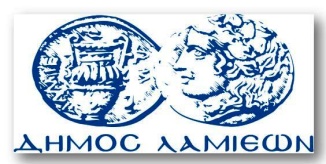         ΠΡΟΣ: ΜΜΕ                                                            ΔΗΜΟΣ ΛΑΜΙΕΩΝ                                                                     Γραφείου Τύπου                                                               & Επικοινωνίας                                                       Λαμία, 29/7/2015